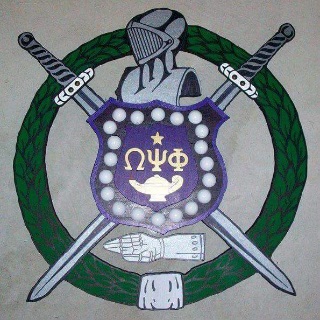 APPLICATION DEADLINE – MARCH 31, 2015OMEGA PSI PHI FRATERNITY, INCPI PHI CHAPTER3301 Statesville Ave			Charlotte, NC 28297APPLICATION FOR COLLEGE SCHOLARSHIP1. Check one of the following: 		____ Initial Application		_____ Renewal Application 2.  Name of Applicant _________________________________________________________________________				(Last)			(First)			(Middle)3. Permanent Address __________________________________________________________________________			(Street)			(City)		(State)		(Zip Code)4. Age ___   Date of Birth _________	Phone No. _______________   Email ___________________________5. How many children in your family are presently enrolled in elementary school? ______	Middle school? _______	High School? ________		College? ______6. What is the total yearly income of your father? __________  What is your mother’s total income? ___________    What is your father’s occupation? ____________________    What is your mother’s occupation? ____________     Father’s employer ________________________________ 	   Mother’s employer _________________________7. Are you presently enrolled in high school? ____________________________ (Yes or No)8. High school attending or from which you graduated: ________________________________________________								(Name)    Years of attendance ______________________	Date of graduation ______________________9. Have you been accepted into a college? ________________________ Date of Entrance ____________________10. Name of college you plan to attend: _____________________________________________________________       Location: _________________________________________   ________________________________________			(City)						(State)11. Have you been awarded any scholarship (financial) aid for next year? ________ If so, how much? ___________12.  Church affiliation:  ______________________________	___________________________________________				(Name)					(Address)13. List the names, addresses, and positions of the three persons you are using as references:      _______________________________	__________________________________	_____________________      _______________________________	__________________________________	_____________________      _______________________________	__________________________________	_____________________14. Your current Grade Point Average _________________ (Sealed transcript is Required)15. On separate paper: (A) Complete the Essay (B) List the honors and awards you received in High School/College and (C) describe the nature and extent of your participation in high school extra-curricular activities and church and community activities.Forms May be DuplicatedOMEGA PSI PHI FRATERNITY, INCPI PHI CHAPTER3301 Statesville AveCharlotte, NC 28297APPLICATION FOR COLLEGE SCHOLARSHIPWrite an essay – no more than 500 words, typed, double-spaced and using a 12 point font. The essay should answer one (1) of the following two essay prompts:Indicate a person who has had a significant influence on you, and describe the influence. Why is this person significant in your life? What are their qualities and attributes that you admire?Describe the most significant challenge you faced and steps you have taken to address this challenge, Include whether you turned to anyone in facing the challenge, the role the person played, and what you learned about yourself.OMEGA PSI PHI FRATERNITY, INCPI PHI CHAPTERCharlotte, NC 28297Scholarship Reference Form____________________________________________________________________________________(Name and Position/Occupation of Person Providing Reference)I am applying for a Pi Phi Chapter College Scholarship and request that you complete this personal-social evaluation form and mail it directly to the person/address listed below.					Signature: ___________________________________________	Directions: Use the codes below to rate the applicant on the qualities/attributes listed.4 – Outstanding		3 – Good 	2 – Needs Improvement 	N – No opportunity to observe Qualities/Attributes				Evaluation Rating			Personal Appearance 			            	_________			Poise and self-control				_________			Ability to relate to others			_________			Character					_________			Academic Ability				_________			Leadership ability				_________			Sets high personal goals and objectives		_________			Accepts responsibility				_________			Shows initiative					_________What opportunities have you had to form your opinion of this applicant?  ________________________________________________________________________________________________________________________________________________________________________________________________General Comments regarding this applicant:____________________________________________________________________________________________________________________________________________________________________________________________________________________________________________________________Signature of Reference: ______________________________________(Please provide Three (3) References – Duplicate form as needed. The Reference Forms should be included with the application package in a sealed envelope.)COMPLETED APPLICATION CHECKLISTBefore sealing your packet, please place a check mark next to the numbered item below to indicate that you have reviewed your packet and that these items are included:Completed, signed and dated Scholarship Application Form (with a recent photo)	Three completed reference forms (in sealed envelopes) 					An official high school/college transcript (in a sealed envelope)				750 words or less typed essay (attached to the application form)				The information provided in my application packet is, to the best of my knowledge, complete and accurate. I understand that any false statements in this application may disqualify me from consideration of this scholarship award. I also understand and agree that all information submitted will become property of the Pi Phi Chapter, Omega Psi Phi Fraternity Inc., and will be kept confidential.Applicant’s Signature: _______________________________________________________________Parent(s) Signature(s): _______________________________________________________________		            _______________________________________________________________Date: _________________________________Application must be submitted and postmarked by March 30, 2015.Please Mail To:	Mr. Dammeon L. Chisholm, Sr.	Education and Scholarship Committee	Pi Phi Chapter, Omega Psi Phi Fraternity, Inc.	3301 Statesville Ave.	Charlotte, NC 28297               704-890-5902Thank you for your interest in the Scholarship Program of Pi Phi Chapter, Omega Psi Phi Fraternity, Inc. If you have any questions about this process please email Dammeon L. Chisholm @ coachchis@gmail.com. 